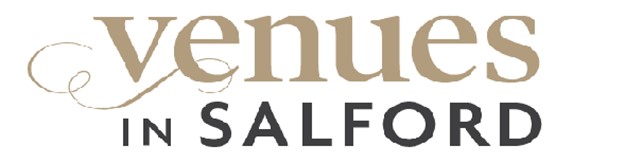 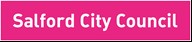 Booking form for Catering and Refreshments(Salford City Council departments)Venues in Salford, Buile Hill Park Hall, Buile Hill Park, Eccles Old Road, Salford, M6 8GLTel: 0161 793 3670   email: venuesinsalford@salford.gov.ukCustomer detailsCustomer detailsDelivery detailsDelivery detailsNameVenueDepartmentDirectorateRoomTel noTitle of MeetingType of eventLatest delivery timeDate of eventEvent start timeNumbersEvent finish timeWaiting staff required? Yes or NoWaiting staff required? Yes or NoClearing timeSupplementary information about your event / guests (inc special dietary requirements):Supplementary information about your event / guests (inc special dietary requirements):Supplementary information about your event / guests (inc special dietary requirements):Supplementary information about your event / guests (inc special dietary requirements):Catering requirements and timings:  Catering requirements and timings:  Catering requirements and timings:  Catering requirements and timings:  Expenditure codeOrdered byDatePlease note:1.   There is a minimum charge of £25 per delivery.2.   ‘Latest time’ - delivery may be earlier due to operational logistics.3.   All buffet items are subject to availability.4.   Late cancellations may incur a charge.5.   If your room location changes, please inform Buile Hill Park Hall on 0161 793 3670.6.   Please ensure all equipment is returned as any missing items will be charged for.7.   Please note catering delivered or collected before 8.30am or after 4pm will incur a £20 out of hours chargeDeliveries beyond the borders of Salford may incur an additional charge based on the destination mileage.Food should be left out no longer than 90 minutes at an ambient temperature.10. Please return via email to venuesinsalford@salford.gov.ukPlease note:1.   There is a minimum charge of £25 per delivery.2.   ‘Latest time’ - delivery may be earlier due to operational logistics.3.   All buffet items are subject to availability.4.   Late cancellations may incur a charge.5.   If your room location changes, please inform Buile Hill Park Hall on 0161 793 3670.6.   Please ensure all equipment is returned as any missing items will be charged for.7.   Please note catering delivered or collected before 8.30am or after 4pm will incur a £20 out of hours chargeDeliveries beyond the borders of Salford may incur an additional charge based on the destination mileage.Food should be left out no longer than 90 minutes at an ambient temperature.10. Please return via email to venuesinsalford@salford.gov.ukPlease note:1.   There is a minimum charge of £25 per delivery.2.   ‘Latest time’ - delivery may be earlier due to operational logistics.3.   All buffet items are subject to availability.4.   Late cancellations may incur a charge.5.   If your room location changes, please inform Buile Hill Park Hall on 0161 793 3670.6.   Please ensure all equipment is returned as any missing items will be charged for.7.   Please note catering delivered or collected before 8.30am or after 4pm will incur a £20 out of hours chargeDeliveries beyond the borders of Salford may incur an additional charge based on the destination mileage.Food should be left out no longer than 90 minutes at an ambient temperature.10. Please return via email to venuesinsalford@salford.gov.ukPlease note:1.   There is a minimum charge of £25 per delivery.2.   ‘Latest time’ - delivery may be earlier due to operational logistics.3.   All buffet items are subject to availability.4.   Late cancellations may incur a charge.5.   If your room location changes, please inform Buile Hill Park Hall on 0161 793 3670.6.   Please ensure all equipment is returned as any missing items will be charged for.7.   Please note catering delivered or collected before 8.30am or after 4pm will incur a £20 out of hours chargeDeliveries beyond the borders of Salford may incur an additional charge based on the destination mileage.Food should be left out no longer than 90 minutes at an ambient temperature.10. Please return via email to venuesinsalford@salford.gov.uk